Johnson Water Improvement District2022 CCR We are pleased to present our Consumer Confidence Report for 2022.JWID gets its water from three different sources. If you live in the Upalco and Ledge Lane areas your water currently comes from Upper Country Water Improvement District and the report is shown below. If you live in the Independence area your water comes from the Ute Tribe and the report is shown below.The majority of JWID customers receive water from the Duchesne Valley Treatment Plant of the Central Utah Water Conservancy District. That report is the first one below.Johnson Water Improvement DistrictDVWTP Finished Waterwww.cuwcd.com | 7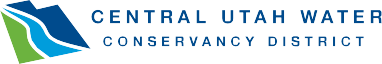 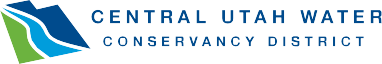 CUWCD | CCR 2019www.cuwcd.com | 9Johnson Water Improvement District users who live in the Upalco and Ledge Lane areas use water purchased from Upper Country Water Improvement District.Upper Country Water Improvement DistrictWhile your drinking water meets EPA’s standard for arsenic, it does contain low levels of arsenic. EPA’s standard balances the current understanding of arsenic’s possible health effects against the costs of removing arsenic from drinking water. EPA continues to research the health effects of low levels of arsenic which is a mineral known to cause cancer in humans at high concentrations and is linked to other health effects such as skin damage and circulatory problems.Johnson Water Improvement District users who live in Independence use water purchased from the Ute Tribe the report for that area is shown below.Uriah Heeps Spring Water SystemConsumer Confidence Report 2021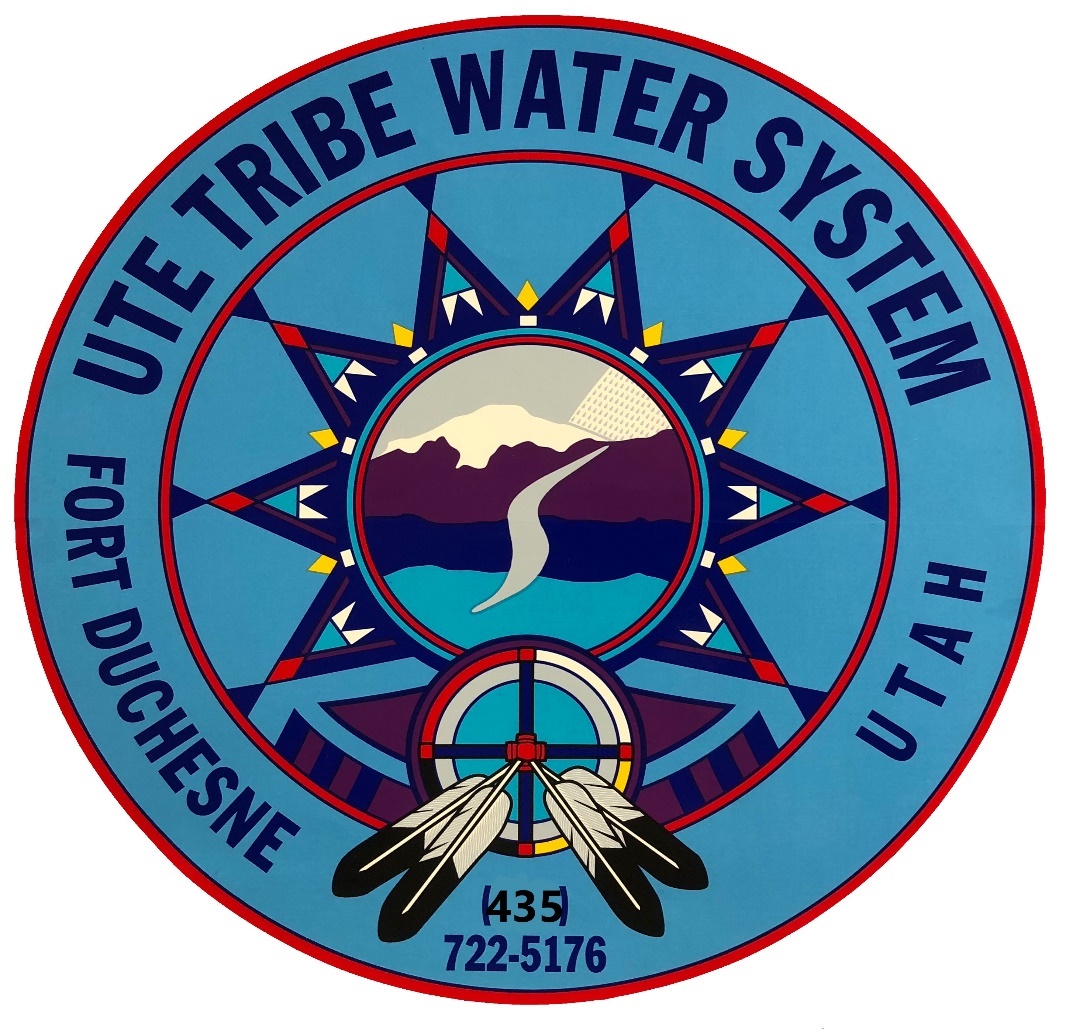 What is a Consumer Confidence Report?The Environmental Protection Agency (EPA) requires that owners of community drinking water systems prepare a report each year that summarizes the quality of their drinking water. The Environmental Protection Agency (EPA) mandates that every water system serving at least 15 homes provide its consumers with an annual report on the quality of the water it serves.  The purpose of the report is to alert consumers of potential health concerns and allow them to make informed choices regarding the water that they consume.  The tables included in this report summarize results of drinking water testing performed between January 1, 2021 and December 31, 2021.  Some of the results are from previous years because we are required to monitor for certain contaminants less than once per year.Is my water safe?
We are pleased to present this year's Annual Water Quality Report (Consumer Confidence Report) as required by the Safe Drinking Water Act (SDWA). This report is designed to provide details about where your water comes from, what it contains, and how it compares to standards set by regulatory agencies. This report is a snapshot of last year's water quality. We are committed to providing you with information because informed customers are our best allies.Do I need to take special precautions?
Some people may be more vulnerable to contaminants in drinking water than the general population. Immuno-compromised persons such as persons with cancer undergoing chemotherapy, persons who have undergone organ transplants, people with HIV/AIDS or other immune system disorders, some elderly, and infants can be particularly at risk from infections. These people should seek advice about drinking water from their health care providers. EPA/Centers for Disease Control (CDC) guidelines on appropriate means to lessen the risk of infection by Cryptosporidium and other microbial contaminants are available from the Safe Water Drinking Hotline (800-426-4791). Where does the drinking water in Uriah Heeps Spring Water System come from?The water supply for the Uriah Heeps Spring Water System comes from the Whiterocks Springs and the Uriah Heeps Spring. Groundwater is collected within the springs and flows by gravity to the treatment plant where chlorine is added to disinfect the water, phosphoric acid is added to control corrosion, and then blended with the treated Whiterocks Water System water. Water then flows by gravity to our distribution system and is stored in three storage tanks. Water pressure in the distribution system is provided by gravity.Sources of drinking water (both tap water and bottled water) include rivers, lakes, streams, ponds, reservoirs, springs, and wells.  As water travels over the surface of the land or through the ground, it dissolves naturally occurring minerals and, in some cases, radioactive material, and can pick up substances resulting from the presence of animals or from human activity. Type of water source: 			Groundwater    Name & Location of sources: 		Uriah Heeps Spring and Whiterocks SpringsFor more information, contact: 	Waylon Murdock and/or Jenna Reed	Phone: 					(435)-725-4922Source Water AssessmentA Source Water Assessment has not been completed for our water sources. Why are there contaminants in my drinking water?
Drinking water, including bottled water, may reasonably be expected to contain at least small amounts of some contaminants. The presence of contaminants does not necessarily indicate that water poses a health risk. More information about contaminants and potential health effects can be obtained by calling the Environmental Protection Agency's (EPA) Safe Drinking Water Hotline (800-426-4791). The sources of drinking water (both tap water and bottled water) include rivers, lakes, streams, ponds, reservoirs, springs, and wells. As water travels over the surface of the land or through the ground, it dissolves naturally occurring minerals and, in some cases, radioactive material, and can pick up substances resulting from the presence of animals or from human activity: microbial contaminants, such as viruses and bacteria, that may come from sewage treatment plants, septic systems, agricultural livestock operations, and wildlife; inorganic contaminants, such as salts and metals, which can be naturally occurring or result from urban stormwater runoff, industrial, or domestic wastewater discharges, oil and gas production, mining, or farming; pesticides and herbicides, which may come from a variety of sources such as agriculture, urban stormwater runoff, and residential uses; organic Chemical Contaminants, including synthetic and volatile organic chemicals, which are by-products of industrial processes and petroleum production, and can also come from gas stations, urban stormwater runoff, and septic systems; and radioactive contaminants, which can be naturally occurring or be the result of oil and gas production and mining activities. In order to ensure that tap water is safe to drink, EPA prescribes regulations that limit the amount of certain contaminants in water provided by public water systems. Food and Drug Administration (FDA) regulations establish limits for contaminants in bottled water which must provide the same protection for public health.Information Regarding Your Drinking Water
This notice is being sent to you by the Ute Tribe Water System EPA Water System ID#: 084990002. Below is information where you can obtain further information included within this report. Please contact our office at 435-725-4922 with questions.

More information about water quality may be found at EPAs hotline available on the following web site – EPA.govDescription of Water Treatment Process
Your water is treated by chlorine to disinfect the water. Disinfection involves the addition of sodium hypochlorite to kill dangerous bacteria and microorganisms that may be in the water. Disinfection is considered to be one of the major public health advances of the 20th century.Water Conservation TipsDid you know that the average U.S. household uses approximately 400 gallons of water per day or 100 gallons per person per day? Luckily, there are many low-cost and no-cost ways to conserve water. Small changes can make a big difference - try one today and soon it will become second nature.Take short showers - a 5-minute shower uses 4 to 5 gallons of water compared to up to 50 gallons for a bath.Shut off water while brushing your teeth, washing your hair and shaving and save up to 500 gallons a month.Use a water-efficient showerhead. They're inexpensive, easy to install, and can save you up to 750 gallons a month.Run your clothes washer and dishwasher only when they are full. You can save up to 1,000 gallons a month.Water plants only when necessary. Fix leaky toilets and faucets. Faucet washers are inexpensive and take only a few minutes to replace. To check your toilet for a leak, place a few drops of food coloring in the tank and wait. If it seeps into the toilet bowl without flushing, you have a leak. Fixing it or replacing it with a new, more efficient model can save up to 1,000 gallons a month.Adjust sprinklers so only your lawn is watered. Apply water only as fast as the soil can absorb it and during the cooler parts (during early morning or late evening) of the day to reduce evaporation.Teach your kids about water conservation to ensure a future generation that uses water wisely. Make it a family effort to reduce next month's water bill!Visit www.epa.gov/watersense for more informationFix leaky toilets and faucets. Faucet washers are inexpensive and take only a few minutes to replace. To check your toilet for a leak, place a few drops of food coloring in the tank and wait. If it seeps into the toilet bowl without flushing, you have a leak. Fixing it or replacing it with a new, more efficient model can save up to 1,000 gallons a month.Adjust sprinklers so only your lawn is watered. Apply water only as fast as the soil can absorb it and during thecooler parts (during early morning or late evening) of the day to reduce evaporation.Teach your kids about water conservation to ensure a future generation that uses water wisely. Make it a family effort to reduce next month's water bill!Visit www.epa.gov/watersense for more information.Water Quality Data TableIn order to ensure that tap water is safe to drink, EPA prescribes regulations which limit the amount of contaminants in water provided by public water systems. The table below lists all of the drinking water contaminants that we detected during the calendar year of this report. Although many more contaminants were tested, only those substances listed below were found in your water. All sources of drinking water contain some naturally occurring contaminants. At low levels, these substances are generally not harmful in our drinking water. Removing all contaminants would be extremely expensive, and in most cases, would not provide increased protection of public health. A few naturally occurring minerals may actually improve the taste of drinking water and have nutritional value at low levels. Unless otherwise noted, the data presented in this table is from testing done in the calendar year of the report. The EPA or the State requires us to monitor for certain contaminants less than once per year because the concentrations of these contaminants do not vary significantly from year to year, or the system is not considered vulnerable to this type of contamination. As such, some of our data, though representative, may be more than one-year-old. In this table you will find terms and abbreviations that might not be familiar to you. To help you better understand these terms, we have provided the definitions below the table. Drinking Water Watch in EPA Region 8 | US EPA* While your drinking water meets EPA’s standard for arsenic, it does contain low levels of arsenic. EPA’s standard balances the current understanding of arsenic’s possible health effects against the costs of removing arsenic from drinking water. EPA continues to research the health effects of low levels of arsenic, which is a mineral known to cause cancer in humans at high concentrations and is linked to other health effects such as skin damage and circulatory problems.ViolationsIMPORTANT INFORMATION ABOUT YOUR DRINKING WATERUte Tribe Uriah Heeps Spring Water System Failed to Perform Activities Requiredto Address Coliform Bacteria Contamination of the Water SystemDuring recent routine monitoring, our water system tested positive for total coliforms. *Coliforms are bacteria that are naturally present in the environment and are used as an indicator that other, potentially harmful, waterborne pathogens may be present or that a potential pathway exists through which contamination may enter the drinking water distribution system. We found coliforms indicating the need to look for potential problems in water treatment or distribution. When this occurs, we are required to conduct assessments to identify problems and to correct any problems that are found. * We failed to correct all identified sanitary defects that were found during the Level 2 assessment by August 13, 2021.As our customers, you have a right to know what happened and what we are doing to correct this situation. What should I do? • You do not need to boil your water or take other corrective actions. However, if you have specific health concerns, consult your doctor. • If you have a severely compromised immune system, are pregnant, or are elderly, you may be at increased risk and should seek advice from your healthcare provider about drinking this water. You should also seek advice from your healthcare provider about using the water if you have an infant. General guidelines on ways to lessen the risk of infection by bacteria and other disease-causing organisms are available from EPA’s Safe Drinking Water Hotline at 1-800-426-4791. What does this mean? Since total coliform bacteria are generally not harmful themselves, this is not an emergency. If it had been you would have been notified within 24 hours. Failure to identify and correct the defects has the potential to cause continued distribution system contamination. Inadequately treated or inadequately protected water may contain disease-causing organisms. These organisms can cause symptoms such as diarrhea, nausea, cramps, and associated headaches. What is being done? Construction is ongoing to fix outstanding defects, and an extension request was filed with EPA Region 8 to resolve outlying violations to be completed by May 31, 2022.For more information, please contact Jenna Reed at (435) 725 - 4922 or P.O. Box 186 Fort Duchesne, UT 84026*Please share this information with all the other people who drink this water, especially those who may not have received this notice directly (for example, people in apartments, nursing homes, schools, and businesses). You can do this by posting this notice in a public place or distributing copies by hand or mail. * This notice is being sent to you by Ute Tribe Uriah Heeps Spring Water Systems Public Water System ID#: 08490002.Date distributed: March 24, 2022.Additional Information for LeadIf present, elevated levels of lead can cause serious health problems, especially for pregnant women and young children. Lead in drinking water is primarily from materials and components associated with service lines and home plumbing. Uriah Heeps is responsible for providing high quality drinking water but cannot control the variety of materials used in plumbing components. When your water has been sitting for several hours, you can minimize the potential for lead exposure by flushing your tap for 30 seconds to 2 minutes before using water for drinking or cooking. If you are concerned about lead in your water, you may wish to have your water tested. Information on lead in drinking water, testing methods, and steps you can take to minimize exposure is available from the Safe Drinking Water Hotline or at http://www.epa.gov/safewater/lead. What are Sanitary Surveys and Significant Deficiencies?Sanitary survey means an onsite review of the water source, facilities, equipment, operation and maintenance of a public water system for the purpose of evaluating the adequacy of such source, facilities, equipment, operation and maintenance for producing and distributing safe drinking water." Significant Deficiencies include, but are not limited to, defects in the design, operation, or maintenance, or a failure or malfunction of the sources, treatment, storage, or distribution system that EPA determines to be causing or have the potential for causing the introduction of contamination into the water delivered to consumers. If any significant deficiencies are identified at a water system, they must respond to the EPA and you will be required to address them according to a schedule or you will receive a violation. Significant Deficiencies identified during our last sanitary survey are noted below:Source of possible contamination in immediate area of Uriah Heeps Spring and Collection System: 
Sources of possible contamination in immediate area of the spring which can impact water quality was noted in the 2016 sanitary survey report. During that EPA required sanitary survey, livestock manure was observed in the vicinity of the White Rocks spring SPR01 area and manholes; this can potentially impact the water quality. Also, following the 2013 sanitary survey, inspections of the Whiterocks and Uriah Heeps spring systems were conducted by Indian Health Service and Ute Tribe utility representatives in May of 2014. This was in response to the significant deficiency citing unknown integrity of the spring collection system. The Report from these inspections was sent to EPA via email from Indian Health Service as stated in this document: “There was evidence of livestock within the springs area. Recommend more secure fencing and gate to ensure livestock remains a minimum of 100’ from the collection laterals”. Secure fencing is needed around the Uriah Heeps spring SPR01 collection area to minimize livestock grazing from within at least 100 feet of the collection laterals and manholes. 
The UTE Tribal Water System is working with the Indian Health Service to have fencing installed around the spring by April 1, 2021.A special sample, known as an MPA, was conducted in May of 2019 to determine if the groundwater is under the influence of surface water.  The system was determined not to be under the influence of surface water.Waylon Murdock or Jenna Reed
PO Box 186
Fort Duchesne, UT 84026
Phone: 435-725-4922MCLG	or	MCLG	or	MCL,TT, orMCL,TT, orDetectIn YourDetectIn YourRangeRangeSampleSampleContaminantsMRDLG  MRDLG  MRDLMRDLWaterWaterLowHighDateDateViolationViolationTypicalSourceDisinfectants & Disinfection ByproductsDisinfectants & Disinfection ByproductsDisinfectants & Disinfection ByproductsDisinfectants & Disinfection ByproductsDisinfectants & Disinfection ByproductsDisinfectants & Disinfection ByproductsDisinfectants & Disinfection ByproductsDisinfectants & Disinfection ByproductsDisinfectants & Disinfection ByproductsDisinfectants & Disinfection ByproductsDisinfectants & Disinfection ByproductsDisinfectants & Disinfection ByproductsDisinfectants & Disinfection ByproductsDisinfectants & Disinfection ByproductsDisinfectants & Disinfection Byproducts(There is convincing evidence that addition of a disinfectant is necessary for control of microbial contaminants)(There is convincing evidence that addition of a disinfectant is necessary for control of microbial contaminants)(There is convincing evidence that addition of a disinfectant is necessary for control of microbial contaminants)(There is convincing evidence that addition of a disinfectant is necessary for control of microbial contaminants)(There is convincing evidence that addition of a disinfectant is necessary for control of microbial contaminants)(There is convincing evidence that addition of a disinfectant is necessary for control of microbial contaminants)(There is convincing evidence that addition of a disinfectant is necessary for control of microbial contaminants)(There is convincing evidence that addition of a disinfectant is necessary for control of microbial contaminants)(There is convincing evidence that addition of a disinfectant is necessary for control of microbial contaminants)(There is convincing evidence that addition of a disinfectant is necessary for control of microbial contaminants)(There is convincing evidence that addition of a disinfectant is necessary for control of microbial contaminants)(There is convincing evidence that addition of a disinfectant is necessary for control of microbial contaminants)(There is convincing evidence that addition of a disinfectant is necessary for control of microbial contaminants)(There is convincing evidence that addition of a disinfectant is necessary for control of microbial contaminants)(There is convincing evidence that addition of a disinfectant is necessary for control of microbial contaminants)Halo acetic Acids(HAAS) (ppb)NANA606020.662520.66251127.720222022NoNoBy-product of drinking water chlorinationBy-product of drinking water chlorinationTTHMs [Total Trihalomethanes] (ppb)NANA808042.062542.062521.279.220222022NONOBy-product ofdrinking water disinfectionBy-product ofdrinking water disinfectionContaminantsMCLGALALYour WaterYour WaterSample Date#Sample Exceeding AL#Sample Exceeding AL#Sample Exceeding ALExceedsALExceedsALTypical SourceTypical SourceTypical SourceInorganic ContaminantsInorganic ContaminantsInorganic ContaminantsInorganic ContaminantsInorganic ContaminantsInorganic ContaminantsInorganic ContaminantsInorganic ContaminantsInorganic ContaminantsInorganic ContaminantsInorganic ContaminantsInorganic ContaminantsInorganic ContaminantsInorganic ContaminantsInorganic ContaminantsCopper - action level at consumer taps (ppm)1.31.31.3.1245.12452022000NoNoCorrosion of household plumbing systems; Erosion of natural depositsCorrosion of household plumbing systems; Erosion of natural depositsCorrosion of household plumbing systems; Erosion of natural depositsLead - action level at consumer taps (ppb)01515.0008.00082022111NoNoCorrosion of household plumbing systems; Erosion of natural depositsCorrosion of household plumbing systems; Erosion of natural depositsCorrosion of household plumbing systems; Erosion of natural depositsUNITS2021AVERAGE2021RANGEMONITORING CRITERIAMONITORING CRITERIALIKELY SOURCE(S) / COMENTSUnless noted otherwise, the data presented in this table are from testing conducted in 2021UNITS2021AVERAGE2021RANGEMCLMCLGLIKELY SOURCE(S) / COMENTSUnless noted otherwise, the data presented in this table are from testing conducted in 2021MICROBIOLOGICALMICROBIOLOGICALMICROBIOLOGICALMICROBIOLOGICALMICROBIOLOGICALMICROBIOLOGICALMICROBIOLOGICALTotal Coliform%positive per month005%0Coliforms are naturally present in the environment; as well as feces; fecal coliforms and E. coli only come from human and animal fecal waste.Escherichia coli%positive per month00TTTTFecal coliforms and E. coli only come from human and animal fecal waste.Turbidity (surface water)NTU0.040.02-0.0795%<0.3NANaturally occurring and soil runoffPESTICIDES/PCBs/SOCsPESTICIDES/PCBs/SOCsPESTICIDES/PCBs/SOCsPESTICIDES/PCBs/SOCsPESTICIDES/PCBs/SOCsPESTICIDES/PCBs/SOCsPESTICIDES/PCBs/SOCsAll other Parametersµg/LNDNDVariesVariesVarious sources.DISINFECTANTS/DISINFECTION BY-PRODUCTSDISINFECTANTS/DISINFECTION BY-PRODUCTSDISINFECTANTS/DISINFECTION BY-PRODUCTSDISINFECTANTS/DISINFECTION BY-PRODUCTSDISINFECTANTS/DISINFECTION BY-PRODUCTSDISINFECTANTS/DISINFECTION BY-PRODUCTSDISINFECTANTS/DISINFECTION BY-PRODUCTSChlorinemg/L1.20.6-1.744Drinking water disinfectantTotal THMsµg/L15.56.7-27.480NEBy-product of drinking water disinfection.HAA5sµg/L13.94.1-26.960NEBy-product of drinking water disinfection.Bromatemg/LNDND0.010By-product of drinking water disinfection.ORGANIC MATERIALORGANIC MATERIALORGANIC MATERIALORGANIC MATERIALORGANIC MATERIALORGANIC MATERIALORGANIC MATERIALTotal Organic Carbonmg/L2.62.1-2.7TTNENaturally occurringUV-2541/cm0.03ND-0.07URNENaturally occurring. This is a measure of UV-absorbing organic compounds.UNITS2021AVERAGE2021RANGEMONITORING CRITERIAMONITORING CRITERIALIKELY SOURCE(S) / COMENTSUnless noted otherwise, the data presented in this table are from testing conducted in 2021UNITS2021AVERAGE2021RANGEMCLMCLGLIKELY SOURCE(S) / COMENTSUnless noted otherwise, the data presented in this table are from testing conducted in 2021Volatile Organic CompoundsVolatile Organic CompoundsVolatile Organic CompoundsVolatile Organic CompoundsVolatile Organic CompoundsVolatile Organic CompoundsVolatile Organic CompoundsChloroformµg/L8.22.1-16.3NE70By-product of drinking water disinfection.Bromodi- chlormethaneµg/L4.62.3-7.7NE0By-product of drinking water disinfection.Dibromo- chloromethaneµg/L2.71.6-4NE60By-product of drinking water disinfection.Primary InorganicsPrimary InorganicsPrimary InorganicsPrimary InorganicsPrimary InorganicsPrimary InorganicsPrimary InorganicsArsenicμg/L2.6310.00Erosion of natural deposits; runoff from orchards, runoff from glass and electronics production wastes. 2019 data.Bariumμg/L0.0810.08120002000Discharge from steel and pulp mills; erosion of natural deposits. 2019 data.Fluoridemg/L0.30.344Erosion of natural deposits; dis-charge from fertilizer and aluminum factories2019 data.Seleniumμg/L0.80.85050Discharge from petroleum refineries; erosion of natural deposits; dis-charge from mines 2019 data.RadionuclidesRadionuclidesRadionuclidesRadionuclidesRadionuclidesRadionuclidesRadionuclidesAlpha, GrosspCi/L1.21.2150Erosion of natural deposits of certain minerals that are radioactive and may emit a form of radiation known as alpha radiation.2019 data.Beta, GrosspCi/L1.81.84mrem/ yr0Decay of natural and man- made deposits of certain minerals that are radioactive and may emit forms ofradiation known as photons and beta radiation. 2019 dataRadium 228pCi/L0.230.2350Erosion of natural deposits. 2019 data.UNITS2021AVERAGE2021RANGEMONITORING CRITERIAMONITORING CRITERIALIKELY SOURCE(S) / COMENTSUnless noted otherwise, the data presented in this table are from testing conducted in 2021UNITS2021AVERAGE2021RANGEMCLMCLGLIKELY SOURCE(S) / COMENTSUnless noted otherwise, the data presented in this table are from testing conducted in 2021SECONDARY INORGANICSSECONDARY INORGANICSSECONDARY INORGANICSSECONDARY INORGANICSSECONDARY INORGANICSSECONDARY INORGANICSSECONDARY INORGANICSAesthetic standardsAesthetic standardsAesthetic standardsAesthetic standardsAesthetic standardsAesthetic standardsAesthetic standardsColorCU0.03ND-2.0SS=15NEDecaying, naturally occurring organic material and suspended particlesOdorTON0.01ND-1.4SS=3NEVarious sourcespH8.17.8-8.4SS=6.5- 8.5NENaturally occurringSulfatemg/L9393SS=250NEErosion of natural deposits. 2019 data.Total Dissolved Solidsmg/L429415-457SS=500NEErosion of natural depositsUNREGULATED PARAMETERS(Monitoring not required)UNREGULATED PARAMETERS(Monitoring not required)UNREGULATED PARAMETERS(Monitoring not required)UNREGULATED PARAMETERS(Monitoring not required)UNREGULATED PARAMETERS(Monitoring not required)UNREGULATED PARAMETERS(Monitoring not required)UNREGULATED PARAMETERS(Monitoring not required)Alkalinitymg/L195160-210URNENaturally occurring.Conductanceµmhos/c m618593-711URNENaturally occurring.Calcium Hardnessmg/L173128-220URNENaturally occurring.Calcium Hardnessgrains/ gallon12.58.0-12.9URNENaturally occurring.TEST RESULTSTEST RESULTSTEST RESULTSTEST RESULTSTEST RESULTSTEST RESULTSTEST RESULTSTEST RESULTSContaminantViolationY/NLevelDetectedND/Low-HighUnitMeasurementMCLGMCLDate SampledLikely Source of ContaminationMicrobiological ContaminantsMicrobiological ContaminantsMicrobiological ContaminantsMicrobiological ContaminantsMicrobiological ContaminantsMicrobiological ContaminantsMicrobiological ContaminantsMicrobiological ContaminantsTotal Coliform BacteriaN0N/A0Presence of coliform bacteria in 5% of monthly samples2022Naturally present in the environmentTurbidityfor Ground WaterN.31NTUN/A52022Soil runoffRadioactive ContaminantsRadioactive ContaminantsRadioactive ContaminantsRadioactive ContaminantsRadioactive ContaminantsRadioactive ContaminantsRadioactive ContaminantsRadioactive ContaminantsAlpha emittersN.18pCi/10152011Erosion of natural depositsInorganic ContaminantsInorganic ContaminantsInorganic ContaminantsInorganic ContaminantsInorganic ContaminantsInorganic ContaminantsInorganic ContaminantsInorganic ContaminantsArsenicN0.0059ppb0102022Erosion of natural deposits; runoff from orchards; runoff from glass and electronics production wastesCoppera.        90% resultsb.        # of sites that exceed the ALNa. .257b. 0ppb1300AL=13002021Corrosion of household plumbing systems; erosion of natural depositsFluorideN0.248ppb400040002022Erosion of natural deposits; water additive which promotes strong teeth; discharge from fertilizer and aluminum factoriesLeada.        90% resultsb.        # of sites that exceed the ALNa. .0009b.ppb0AL=152021Corrosion of household plumbing systems, erosion of natural depositsNitrate (as Nitrogen)NNDppb10000100002022Runoff from fertilizer use; leaching from septic tanks, sewage; erosion of natural depositsSodiumN1.2ppmNone set by EPANone set by EPA2022Erosion of natural deposits; discharge from refineries and factories; runoff from landfills.SulfateN50.1ppm1000*1000*2022Erosion of natural deposits; discharge from refineries and factories; runoff from landfills, runoff from croplandTDS (Total Dissolved solids)N176ppm2000**2000**2022Erosion of natural depositsContaminantsMCLG
or
MRDLGMCL,
TT, or
MRDLDetect In
Your WaterRangeRangeSample
DateViolationTypical SourceContaminantsMCLG
or
MRDLGMCL,
TT, or
MRDLDetect In
Your WaterLowHighSample
DateViolationTypical SourceColiform BacteriaColiform BacteriaColiform BacteriaColiform BacteriaColiform BacteriaColiform BacteriaColiform BacteriaColiform BacteriaColiform BacteriaE.Coli001 positive monthly sample042021YesNaturally present in the environmentDisinfectants & Disinfection By-ProductsDisinfectants & Disinfection By-ProductsDisinfectants & Disinfection By-ProductsDisinfectants & Disinfection By-ProductsDisinfectants & Disinfection By-ProductsDisinfectants & Disinfection By-ProductsDisinfectants & Disinfection By-ProductsDisinfectants & Disinfection By-ProductsDisinfectants & Disinfection By-Products(There is convincing evidence that addition of ta disinfectant is necessary for control of microbial contaminants)(There is convincing evidence that addition of ta disinfectant is necessary for control of microbial contaminants)(There is convincing evidence that addition of ta disinfectant is necessary for control of microbial contaminants)(There is convincing evidence that addition of ta disinfectant is necessary for control of microbial contaminants)(There is convincing evidence that addition of ta disinfectant is necessary for control of microbial contaminants)(There is convincing evidence that addition of ta disinfectant is necessary for control of microbial contaminants)(There is convincing evidence that addition of ta disinfectant is necessary for control of microbial contaminants)(There is convincing evidence that addition of ta disinfectant is necessary for control of microbial contaminants)(There is convincing evidence that addition of ta disinfectant is necessary for control of microbial contaminants)Chlorine (as Cl2) (ppm)441112021NoWater additive used to control microbesHaloacetic Acids (HAA5) (ppb)NA60305.62021NoBy-product of drinking water chlorinationTTHMs [Total Trihalomethanes] (ppb)NA80115.816.32021NoBy-product of drinking water disinfectionInorganic ContaminantsInorganic ContaminantsInorganic ContaminantsInorganic ContaminantsInorganic ContaminantsInorganic ContaminantsInorganic ContaminantsInorganic ContaminantsInorganic Contaminants*Arsenic (ppb)0100.80.80.82021NoErosion of natural deposits; Runoff from orchards; Runoff from glass and electronics production wastesBarium (ppm)220.2680.2680.2682021NoDischarge of drilling wastes; Discharge from metal refineries; Erosion of natural depositsFluoride (ppm)440.10.30.32021NoErosion of natural deposits; Water additive which promotes strong teeth; Discharge from fertilizer and aluminum factoriesNitrate [measured as Nitrogen] (ppm)101010.40.52021NoRunoff from fertilizer use; Leaching from septic tanks, sewage; Erosion of natural depositsRadioactive ContaminantsRadioactive ContaminantsRadioactive ContaminantsRadioactive ContaminantsRadioactive ContaminantsRadioactive ContaminantsRadioactive ContaminantsRadioactive ContaminantsRadioactive ContaminantsBeta/photon emitters (mrem/yr)041.31.31.32021NoDecay of natural and man-made deposits.Combined Radium 226/228 (pCi/L)051.31.31.32021NoErosion of natural depositsLead and CopperMCGL90th percentile level detected90th percentile level detectedAction Level (AL)Action Level (AL)Sample DateViolationTypical SourceLead (ppb)00.0150.01515152022NCorrosion of household plumbing systems; Erosion of natural deposits.Copper (ppm)1.30.3260.3261.31.32022NErosion of natural deposits; Leaching from wood preservatives; Corrosion of household plumbing systems.Unit DescriptionsUnit DescriptionsTermDefinitionppmppm: parts per million, or milligrams per liter (mg/L)ppbppb: parts per billion, or micrograms per liter (µg/L)MFLMFL: million fibers per liter, used to measure asbestos concentrationNANA: not applicableNDND: Not detectedNRNR: Monitoring not required but recommended.Important Drinking Water DefinitionsImportant Drinking Water DefinitionsTermDefinitionMCLGMCLG: Maximum Contaminant Level Goal: The level of a contaminant in drinking water below which there is no known or expected risk to health. MCLGs allow for a margin of safety.MCLMCL: Maximum Contaminant Level: The highest level of a contaminant that is allowed in drinking water. MCLs are set as close to the MCLGs as feasible using the best available treatment technology.TTTT: Treatment Technique: A required process intended to reduce the level of a contaminant in drinking water.ALAL: Action Level: The concentration of a contaminant which, if exceeded, triggers treatment or other requirements which a water system must follow.Variances and ExemptionsVariances and Exemptions: State or EPA permission not to meet an MCL or a treatment technique under certain conditions.MRDLGMRDLG: Maximum residual disinfection level goal. The level of a drinking water disinfectant below which there is no known or expected risk to health. MRDLGs do not reflect the benefits of the use of disinfectants to control microbial contaminants.MRDLMRDL: Maximum residual disinfectant level. The highest level of a disinfectant allowed in drinking water. There is convincing evidence that addition of a disinfectant is necessary for control of microbial contaminants.MNRMNR: Monitored Not RegulatedMPLMPL: State Assigned Maximum Permissible LevelLevel 1 AssessmentA Level 1 assessment is a study of the water system to identify potential problems and determine (if possible) why total coliform bacteria have been found in our water system.Level 2 AssessmentA Level 2 assessment is a very detailed study of the water system to identify potential problems and determine (if possible) why an E. coli MCL violation has occurred and/or why total coliform bacteria have been found in our water system on multiple occasions.CCR Definitions for the RTCRCCR Definitions for the RTCRCCR DefinitionCitationLevel 2 Assessment:  A Level 2 assessment is a very detailed study of the water system to identify potential problems and determine (if possible) why and E. coli MCL violation has occurred and/or why total coliform bacteria have been found in our water system on multiple occasions.40 CFR 141.153(c)(4)(ii)CCR Health Effect Language for the RTCR: Level 2 Assessment due to E. coli ViolationCCR Health Effect Language for the RTCR: Level 2 Assessment due to E. coli ViolationCCR LanguageCitationE. coli are bacteria whose presence indicates that the water may be contaminated with human or animal wastes. Human pathogens in these wastes can cause short-term effects, such as diarrhea, cramps, nausea, headaches, or other symptoms. They may pose a greater health risk for infants, young children, the elderly, and people with severely compromised immune systems. We found E. coli bacteria, indicating the need to look for potential problems in water treatment or distribution. When this occurs, we are required to conduct assessment(s) to identify problems and to correct any problems that were found during these assessments.40 CFR 141.153(h)(7)(i)(A)We were required to complete a Level 2 assessment because we found E. coli in our water system. In addition, we were required to take 11 corrective actions and we completed 7 of these actions. We failed to correct all sanitary defects that were identified during the assessment that we conducted.  We had a total coliform-positive repeat sample following an E. coli-positive routine sample.40 CFR 141.153(h)(7)(ii)(B),   40 CFR 141.153(h)(7)(ii)(C)(2), 40 CFR 141.153(h)(7)(iii)(D)ViolationExplanationLengthHealth Effects LanguageExplanation and CommentMonitoring, Routine Major, 1,1,1-TrichloroethaneFailure to Sample2021Some people who drink water containing 1,1,1-trichloroethane in excess of the MCL over many years could experience problems with their liver, nervous system, or circulatory systemWe failed to test our drinking water for the contaminant and period indicated. Because of this failure, we cannot be sure of the quality of our drinking water during the period indicated.Monitoring, Routine Major, 1,1,2-TrichloroethaneFailure to Sample2021Some people who drink water containing 1,1,2-trichloroethane well in excess of the MCL over many years could have problems with their liver, kidneys, or immune systemsWe failed to test our drinking water for the contaminant and period indicated. Because of this failure, we cannot be sure of the quality of our drinking water during the period indicated.Monitoring, Routine Major, 1,1-DichloroethyleneFailure to Sample2021Some people who drink water containing 1,1-dichloroethylene in excess of the MCL over many years could experience problems with their liver.We failed to test our drinking water for the contaminant and period indicated. Because of this failure, we cannot be sure of the quality of our drinking water during the period indicated.Monitoring, Routine Major, 1,2,4-TrichlorobenzeneFailure to Sample2021Some people who drink water containing 1,2,4-trichlorobenzene well in excess of the MCL over many years could experience changes in their adrenal glands.We failed to test our drinking water for the contaminant and period indicated. Because of this failure, we cannot be sure of the quality of our drinking water during the period indicated.Monitoring, Routine Major, 1,2-DichloroethaneFailure to Sample2021Some people who drink water containing 1,2-dichloroethane in excess of the MCL over many years may have an increased risk of getting cancer.We failed to test our drinking water for the contaminant and period indicated. Because of this failure, we cannot be sure of the quality of our drinking water during the period indicated.Monitoring, Routine Major, 1,2-DichloropropaneFailure to Sample2021Some people who drink water containing 1,2-dichloropropane in excess of the MCL over many years may have an increased risk of getting cancer.We failed to test our drinking water for the contaminant and period indicated. Because of this failure, we cannot be sure of the quality of our drinking water during the period indicated.Monitoring, Routine Major, 2,4,5-TP (Silvex)Failure to Sample2021Some people who drink water containing silvex in excess of the MCL over many years could experience liver problemsWe failed to test our drinking water for the contaminant and period indicated. Because of this failure, we cannot be sure of the quality of our drinking water during the period indicated.Monitoring, Routine Major, 2,4-DFailure to Sample2021Some people who drink water containing the weed killer 2,4-D well in excess of the MCL over many years could experience problems with their kidneys, liver, or adrenal glands.We failed to test our drinking water for the contaminant and period indicated. Because of this failure, we cannot be sure of the quality of our drinking water during the period indicated.Monitoring, Routine Major, AlachlorFailure to Sample2021Some people who drink water containing alachlor in excess of the MCL over many years could have problems with their eyes, experience anemia, and may have an increased risk of getting cancer.We failed to test our drinking water for the contaminant and period indicated. Because of this failure, we cannot be sure of the quality of our drinking water during the period indicated.Monitoring, Routine Major, AntimonyFailure to Sample2021Some people who drink water containing antimony well in excess of the MCL over many years could experience increases in blood cholesterol and decreases in blood sugar.We failed to test our drinking water for the contaminant and period indicated. Because of this failure, we cannot be sure of the quality of our drinking water during the period indicated.Monitoring, Routine Major, ArsenicFailure to Sample2021Some people who drink water containing arsenic in excess of the MCL over many years could experience skin damage or problems with their circulatory system, and may have an increased risk of getting cancer.We failed to test our drinking water for the contaminant and period indicated. Because of this failure, we cannot be sure of the quality of our drinking water during the period indicated.Monitoring, Routine Major, AsbestosFailure to Sample2021Some people who drink water containing arsenic in excess of the MCL over many years could experience skin damage or problems with their circulatory system, and may have an increased risk of getting cancer.We failed to test our drinking water for the contaminant and period indicated. Because of this failure, we cannot be sure of the quality of our drinking water during the period indicated.Monitoring, Routine Major, AtrazineFailure to Sample2021Some people who drink water containing atrazine well in excess of the MCL over many years could experience problems with their cardiovascular system or reproductive difficulties.We failed to test our drinking water for the contaminant and period indicated. Because of this failure, we cannot be sure of the quality of our drinking water during the period indicated.Monitoring, Routine Major, BariumFailure to Sample2021Some people who drink water containing barium in excess of the MCL over many years could experience an increase in their blood pressure.We failed to test our drinking water for the contaminant and period indicated. Because of this failure, we cannot be sure of the quality of our drinking water during the period indicated.Monitoring, Routine Major, BenzeneFailure to Sample2021Some people who drink water containing barium in excess of the MCL over many years could experience an increase in their blood pressure.We failed to test our drinking water for the contaminant and period indicated. Because of this failure, we cannot be sure of the quality of our drinking water during the period indicated.Monitoring, Routine Major, Benzo(a)pyreneFailure to Sample2021Some people who drink water containing benzo(a)pyrene in excess of the MCL over many years may experience reproductive difficulties and may have an increased risk of getting cancer.We failed to test our drinking water for the contaminant and period indicated. Because of this failure, we cannot be sure of the quality of our drinking water during the period indicated.Monitoring, Routine Major, BerylliumFailure to Sample2021Some people who drink water containing beryllium well in excess of the MCL over many years could develop intestinal lesions.We failed to test our drinking water for the contaminant and period indicated. Because of this failure, we cannot be sure of the quality of our drinking water during the period indicated.Monitoring, Routine Major, CadmiumFailure to Sample2021Some people who drink water containing cadmium in excess of the MCL over many years could experience kidney damage.We failed to test our drinking water for the contaminant and period indicated. Because of this failure, we cannot be sure of the quality of our drinking water during the period indicated.Monitoring, Routine Major, CarbofuranFailure to Sample2021Some people who drink water containing carbofuran in excess of the MCL over many years could experience problems with their blood, or nervous or reproductive systems.We failed to test our drinking water for the contaminant and period indicated. Because of this failure, we cannot be sure of the quality of our drinking water during the period indicated.Monitoring, Routine Major, Carbon TetrachlorideFailure to Sample2021Some people who drink water containing carbon tetrachloride in excess of the MCL over many years could experience problems with their liver and may have an increased risk of getting cancer.We failed to test our drinking water for the contaminant and period indicated. Because of this failure, we cannot be sure of the quality of our drinking water during the period indicated.Monitoring, Routine Major, ChlordaneFailure to Sample2021Some people who drink water containing chlordane in excess of the MCL over many years could experience problems with their liver or nervous system, and may have an increased risk of getting cancer.We failed to test our drinking water for the contaminant and period indicated. Because of this failure, we cannot be sure of the quality of our drinking water during the period indicated.Monitoring, Routine Major, ChlorobenzeneFailure to Sample2021Some people who drink water containing chlorobenzene in excess of the MCL over many years could experience problems with their liver or kidneys.We failed to test our drinking water for the contaminant and period indicated. Because of this failure, we cannot be sure of the quality of our drinking water during the period indicated.Monitoring, Routine Major, ChromiumFailure to Sample2021Some people who use water containing chromium well in excess of the MCL over many years could experience allergic dermatitis.We failed to test our drinking water for the contaminant and period indicated. Because of this failure, we cannot be sure of the quality of our drinking water during the period indicated.Monitoring, Routine Major, CyanideFailure to Sample2021Some people who drink water containing cyanide well in excess of the MCL over many years could experience nerve damage or problems with their thyroid.We failed to test our drinking water for the contaminant and period indicated. Because of this failure, we cannot be sure of the quality of our drinking water during the period indicated.Monitoring, Routine Major, DalaponFailure to Sample2021Some people who drink water containing dalapon well in excess of the MCL over many years could experience minor kidney changes.We failed to test our drinking water for the contaminant and period indicated. Because of this failure, we cannot be sure of the quality of our drinking water during the period indicated.Monitoring, Routine Major, Di (2-ethylhexyl) adipateFailure to Sample2021Some people who drink water containing di (2-ethylhexyl)adipate well in excess of the MCL over many years could experience general toxic effects or reproductive difficulties.We failed to test our drinking water for the contaminant and period indicated. Because of this failure, we cannot be sure of the quality of our drinking water during the period indicated.Monitoring, Routine Major, Di (2-ethylhexyl) phthalateFailure to Sample2021Some people who drink water containing di (2-ethylhexyl) phthalate in excess of the MCL over many years may have problems with their liver, or experience reproductive difficulties, and may have an increased risk of getting cancer.We failed to test our drinking water for the contaminant and period indicated. Because of this failure, we cannot be sure of the quality of our drinking water during the period indicated.Monitoring, Routine Major, Dibromochloropropane (DBCP)Failure to Sample2021Some people who drink water containing DBCP in excess of the MCL over many years could experience reproductive difficulties and may have an increased risk of getting cancer.We failed to test our drinking water for the contaminant and period indicated. Because of this failure, we cannot be sure of the quality of our drinking water during the period indicated.Monitoring, Routine Major, DichloromethaneFailure to Sample2021Some people who drink water containing dichloromethane in excess of the MCL over many years could have liver problems and may have an increased risk of getting cancer.We failed to test our drinking water for the contaminant and period indicated. Because of this failure, we cannot be sure of the quality of our drinking water during the period indicated.Monitoring, Routine Major, DinosebFailure to Sample2021Some people who drink water containing dinoseb well in excess of the MCL over many years could experience reproductive difficulties.We failed to test our drinking water for the contaminant and period indicated. Because of this failure, we cannot be sure of the quality of our drinking water during the period indicated.Monitoring, Routine Major, DiquatFailure to Sample2021Some people who drink water containing diquat in excess of the MCL over many years could get cataracts.We failed to test our drinking water for the contaminant and period indicated. Because of this failure, we cannot be sure of the quality of our drinking water during the period indicated.Monitoring, Routine Major, EndothallFailure to Sample2021Some people who drink water containing endothall in excess of the MCL over many years could experience problems with their stomach or intestines.We failed to test our drinking water for the contaminant and period indicated. Because of this failure, we cannot be sure of the quality of our drinking water during the period indicated.Monitoring, Routine Major, EndrinFailure to Sample2021Some people who drink water containing endrin in excess of the MCL over many years could experience liver problems.We failed to test our drinking water for the contaminant and period indicated. Because of this failure, we cannot be sure of the quality of our drinking water during the period indicated.Monitoring, Routine Major, EthylbenzeneFailure to Sample2021Some people who drink water containing ethylbenzene well in excess of the MCL over many years could experience problems with their liver or kidneys.We failed to test our drinking water for the contaminant and period indicated. Because of this failure, we cannot be sure of the quality of our drinking water during the period indicated.Monitoring, Routine Major, Ethylene dibromideFailure to Sample2021Some people who drink water containing ethylene dibromide in excess of the MCL over many years could experience problems with their liver, stomach, reproductive system, or kidneys, and may have an increased risk of getting cancer.We failed to test our drinking water for the contaminant and period indicated. Because of this failure, we cannot be sure of the quality of our drinking water during the period indicated.Monitoring, Routine Major, FluorideFailure to Sample2021Some people who drink water containing fluoride in excess of the MCL over many years could get bone disease, including pain and tenderness of the bones. Fluoride in drinking water at half the MCL or more may cause mottling of children’s teeth, usually in children less than nine years old. Mottling, also knownWe failed to test our drinking water for the contaminant and period indicated. Because of this failure, we cannot be sure of the quality of our drinking water during the period indicated.Monitoring, Routine Major, GlyphosateFailure to Sample2021Some people who drink water containing glyphosate in excess of the MCL over many years could experience problems with their kidneys or reproductive difficulties.We failed to test our drinking water for the contaminant and period indicated. Because of this failure, we cannot be sure of the quality of our drinking water during the period indicated.Monitoring, Routine Major, Ground Water RuleFailure to Sample2014-2021The Ground Water Rule specifies the appropriate use of disinfection while addressing other components of ground water systems to ensure public health protection.We failed to test our drinking water for the contaminant and period indicated. Because of this failure, we cannot be sure of the quality of our drinking water during the period indicated.Monitoring, Routine Major, HeptachlorFailure to Sample2021Some people who drink water containing heptachlor in excess of the MCL over many years could experience liver damage and may have an increased risk of getting cancer.We failed to test our drinking water for the contaminant and period indicated. Because of this failure, we cannot be sure of the quality of our drinking water during the period indicated.Monitoring, Routine Major, Heptachlor epoxideFailure to Sample2021Some people who drink water containing heptachlor epoxide in excess of the MCL over many years could experience liver damage, and may have an increased risk of getting cancer.We failed to test our drinking water for the contaminant and period indicated. Because of this failure, we cannot be sure of the quality of our drinking water during the period indicated.Monitoring, Routine Major, HexachlorobenzeneFailure to Sample2021Some people who drink water containing hexachlorobenzene in excess of the MCL over many years could experience problems with their liver or kidneys, or adverse reproductive effects, and may have an increased risk of getting cancer.We failed to test our drinking water for the contaminant and period indicated. Because of this failure, we cannot be sure of the quality of our drinking water during the period indicated.Monitoring, Routine Major, HexachlorocyclopentadieneFailure to Sample2021Some people who drink water containing hexachlorocyclopentadiene well in excess of the MCL over many years could experience problems with their kidneys or stomach.We failed to test our drinking water for the contaminant and period indicated. Because of this failure, we cannot be sure of the quality of our drinking water during the period indicated.Monitoring, Routine Major, LindaneFailure to Sample2021Some people who drink water containing lindane in excess of the MCL over many years could experience problems with their kidneys or liver.We failed to test our drinking water for the contaminant and period indicated. Because of this failure, we cannot be sure of the quality of our drinking water during the period indicated.Monitoring, Routine Major, MercuryFailure to Sample2021Some people who drink water containing inorganic mercury well in excess of the MCL over many years could experience kidney damage.We failed to test our drinking water for the contaminant and period indicated. Because of this failure, we cannot be sure of the quality of our drinking water during the period indicated.Monitoring, Routine Major, MethoxychlorFailure to Sample2021Some people who drink water containing methoxychlor in excess of the MCL over many years could experience reproductive difficulties.We failed to test our drinking water for the contaminant and period indicated. Because of this failure, we cannot be sure of the quality of our drinking water during the period indicated.Monitoring, Routine Major, Oxamyl [Vydate]Failure to Sample2021Some people who drink water containing oxamyl in excess of the MCL over many years could experience slight nervous system effects.We failed to test our drinking water for the contaminant and period indicated. Because of this failure, we cannot be sure of the quality of our drinking water during the period indicated.Monitoring, Routine Major, PCBs [Polychlorinated biphenyls]Failure to Sample2021Some people who drink water containing PCBs in excess of the MCL over many years could experience changes in their skin, problems with their thymus gland, immune deficiencies, or reproductive or nervous system difficulties, and may have an increased risk of getting cancer.We failed to test our drinking water for the contaminant and period indicated. Because of this failure, we cannot be sure of the quality of our drinking water during the period indicated.Monitoring, Routine Major, PentachlorophenolFailure to Sample2021Some people who drink water containing pentachlorophenol in excess of the MCL over many years could experience problems with their liver or kidneys, and may have an increased risk of getting cancer.We failed to test our drinking water for the contaminant and period indicated. Because of this failure, we cannot be sure of the quality of our drinking water during the period indicated.Monitoring, Routine Major, PicloramFailure to Sample2021Some people who drink water containing picloram in excess of the MCL over many years could experience problems with their liver.We failed to test our drinking water for the contaminant and period indicated. Because of this failure, we cannot be sure of the quality of our drinking water during the period indicated.Monitoring, Routine Major, SeleniumFailure to Sample2021Selenium is an essential nutrient. However, some people who drink water containing selenium in excess of the MCL over many years could experience hair or fingernail losses, numbness in fingers or toes, or problems with their circulation.We failed to test our drinking water for the contaminant and period indicated. Because of this failure, we cannot be sure of the quality of our drinking water during the period indicated.Monitoring, Routine Major, SimazineFailure to Sample2021Some people who drink water containing simazine in excess of the MCL over many years could experience problems with their blood.We failed to test our drinking water for the contaminant and period indicated. Because of this failure, we cannot be sure of the quality of our drinking water during the period indicated.Monitoring, Routine Major, StyreneFailure to Sample2021Some people who drink water containing styrene well in excess of the MCL over many years could have problems with their liver, kidneys, or circulatory system.We failed to test our drinking water for the contaminant and period indicated. Because of this failure, we cannot be sure of the quality of our drinking water during the period indicated.Monitoring, Routine Major, TetrachloroethyleneFailure to Sample2021Some people who drink water containing tetrachloroethylene in excess of the MCL over many years could have problems with their liver, and may have an increased risk of getting cancer.We failed to test our drinking water for the contaminant and period indicated. Because of this failure, we cannot be sure of the quality of our drinking water during the period indicated.Monitoring, Routine Major, Vinyl ChlorideFailure to Sample2021Some people who drink water containing vinyl chloride in excess of the MCL over many years may have an increased risk of getting cancer.We failed to test our drinking water for the contaminant and period indicated. Because of this failure, we cannot be sure of the quality of our drinking water during the period indicated.Monitoring, Routine Major, XylenesFailure to Sample2021Some people who drink water containing xylenes in excess of the MCL over many years could experience damage to their nervous system.We failed to test our drinking water for the contaminant and period indicated. Because of this failure, we cannot be sure of the quality of our drinking water during the period indicated.Monitoring, Routine Major, cis-1,2-DichloroethyleneFailure to Sample2021Some people who drink water containing cis-1,2-dichloroethylene in excess of the MCL over many years could experience problems with their liver.We failed to test our drinking water for the contaminant and period indicated. Because of this failure, we cannot be sure of the quality of our drinking water during the period indicated.Monitoring, Routine Major, o-DichlorobenzeneFailure to Sample2021Some people who drink water containing o-dichlorobenzene well in excess of the MCL over many years could experience problems with their liver, kidneys, or circulatory systems.We failed to test our drinking water for the contaminant and period indicated. Because of this failure, we cannot be sure of the quality of our drinking water during the period indicated.Monitoring, Routine Major, p-DichlorobenzeneFailure to Sample2021Some people who drink water containing p-dichlorobenzene in excess of the MCL over many years could experience anemia, damage to their liver, kidneys, or spleen, or changes in their blood.We failed to test our drinking water for the contaminant and period indicated. Because of this failure, we cannot be sure of the quality of our drinking water during the period indicated.Monitoring, Routine Major, trans-1,2-DicholoroethyleneFailure to Sample2021Some people who drink water containing trans-1,2-dichloroethylene well in excess of the MCL over many years could experience problems with their liver.We failed to test our drinking water for the contaminant and period indicated. Because of this failure, we cannot be sure of the quality of our drinking water during the period indicated.PWS #SystemDeficiencyStatus084990002Uriah Heeps SpringSurvey Year 2016, SD#1: Secure fencing is needed around Spring - SPR01 collection area to minimize livestock grazing from within at least 100 feet of the collection laterals and manholes.Closed084990002Uriah Heeps SpringSurvey Year 2019, SD#2: A single MPA will be collected from Spring SPR01 during a wet period when the area is most susceptible to surface water influence.ClosedFor more information please contact: